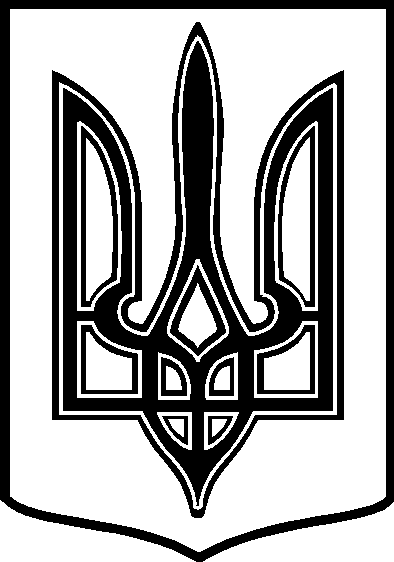 УКРАЇНАТАРТАЦЬКА СІЛЬСЬКА РАДАЧЕЧЕЛЬНИЦЬКОГО РАЙОНУ ВІННИЦЬКОЇ ОБЛАСТІ РІШЕННЯ № 11309.12.2016 року                                                                    10 сесія 7 скликанняс. ТартакПро внесення змін дорішень попередніх сесій       Розглянувши заяви гр.  Мараховського М. М., Гуцала Р. В., архівний витяг № 138/01-34 з протоколу  позачергової 6 сесії 21 скликання від17.04.1991 року , рішення 7 сесії 2 скликання  від 18.04.1996 року «Про передачу земельних ділянок в приватну власність», керуючись п. 34  ч.1 ст. 26 Закону України «Про місцеве самоврядування в Україні»,                                          сільська рада   ВИРІШИЛА: Відповідно до ст. 12 Земельного кодексу України  1. Внести зміни до протоколу позачергової 6 сесії 21 скликання від17.04.1991 року, відмінивши пункт 1 у частині 2 : Мараховський   Матвій  Михайлович - 0,15 га.2. Внести зміни до рішення  «Про передачу земельних ділянок у приватну власність» від 18.04.1996 року  7 сесії 2 скликання  , у частині визначення   місця розташування земельної ділянки , переданої  у приватну власність , а також прізвища особи , якій передається земельна ділянка у власність, виклавши пункт 1 у наступній редакції :Гуцалу Роману Васильовичу – площею 0,09 га , в т. ч. 0,09 га – для будівництва і обслуговування жилого будинку, господарських будівель і споруд за адресою : вул. Шевченка, 2.3. Відмовити гр. Гуцалу Р. В. у збільшенні розміру земельної ділянки для будівництва і обслуговування жилого будинку, господарських будівель і споруд в зв’язку з тим, що вказана ним у заяві земельна ділянка є сінокосом.4. Контроль за виконанням даного рішення покласти на постійну   комісію з  питань охорони  довкілля,  раціонального використання земель таземельних відносин   ( голова  комісії –  П. В. Поліщук ).   Сільський голова:                                                                          В. В. Демченко